Tribunale ordinario di Bari2^ sezione penaleIl Giudice MonocraticoDott.ssa Giovanna DimiccoliUdienza 11 ottobre 2023AULA G- PRIMO PIANOSI DISPONE LA PUBBLICAZIONE DEL PRESENTE PROVVEDIMENTO NEL SITO WEB DEL TRIBUNALE E LA COMUNICAZIONE AL CONSIGLIO DELL’ORDINE DEGLI AVVOCATI DI BARI NONCHÉ ALLA CAMERA PENALE DI BARI.Bari, 04.10.2023	        il Giudice		Giovanna DimiccoliRGTRIB.RG NRImputatoAttivitàOrario3102/225761/19MORELLI VERIFICA ESITO MAP9:003304/2212760/20GUIDA VERIFICA REMISSIONE QUERELA9:001267/225262/19BRILLI (P.C.) REPLICHE9:002161/231761/22SPIRITICCHIO RINN NOT PO9:005349/238678/22ALBANESE UDIENZA PREDIB.9:155060/239978/22CAGNETTA UDIENZA PREDIB9:154943/237575/21PISCHETOLA UDIENZA PREDIB.9:155107/232478/21PASTORE (P.C.) (AA.DD)UDIENZA PREDIB.9:154003/236579/23COLONNA (CC)SCELTA RITO9:305273/232275/20SCASSAMACCHIAUDIENZA PREDIB.9:30108/234764/19PERRUCCI 1^ UDIENZA9:305065/19 6176/16LONGO (P.C)REPLICHE9:303569/218261/17BARBATO ES. 1 TESTE PM 9:452288/225461/20NUCCI VERIFICA TRATTATIVE10:00299/2311062/17CORBACIO (P.C.) ES. 2 TESTI P.M.+ ES. IMP.+1 TESTE DIF.10:002266/223060/19CAVALLO+1(P.C.) ES. TESTI PM10:302577/212764/20PICERNO ES. 2 TESTI DIF. + DISC.11:004426/222660/20RUGGIERO ES. 3 TESTI PM+ES.IMP.11.301881/231561/22DICATALDO REPLICHE12:004005/236581/23FERRANTE SCELTA RITO12:005628/221362/18VITUCCI ACQUISIZIONE FASCICOLO P.M.+ DISCUSSIONE12:004331/22160/20PESCE (P.C.)ES. TESTI P.M. + 4 P.C.12:307962/185010/22GINEFRA ES. 1 TESTE PM+2 TESTE DIF.+ES.IMP.13:304002/236578/23GIANNANDREA (AADD )SCELTA RITO14:002620/221860/19ACELLA DISCUSSIONE14:004277/2210160/21MITAROTONDA (AA.DD.)DISCUSSIONE14:005007/2111286/16MARINIELLO + 2 NOTIFICA AGGRAVANTE14:302185/211062/19LOIOTILE CHIUSURA ISTRUTTORIA E DISCUSSIONE14:304631/238197/23SIFANNO (obblighi)DISCUSSIONE ABBR.14:3017360/1814360/18CAMPOBASSO DICHIARAZIONI SPONTANEE E DISCUSSIONE15:003039/2212662/20UNGREDDA DISCUSSIONE15:304217/2113661/17CAPUTO +2 ES. 2 IMP. TI15:45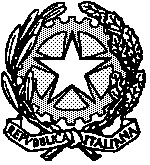 